Vårsta Restaurang & Event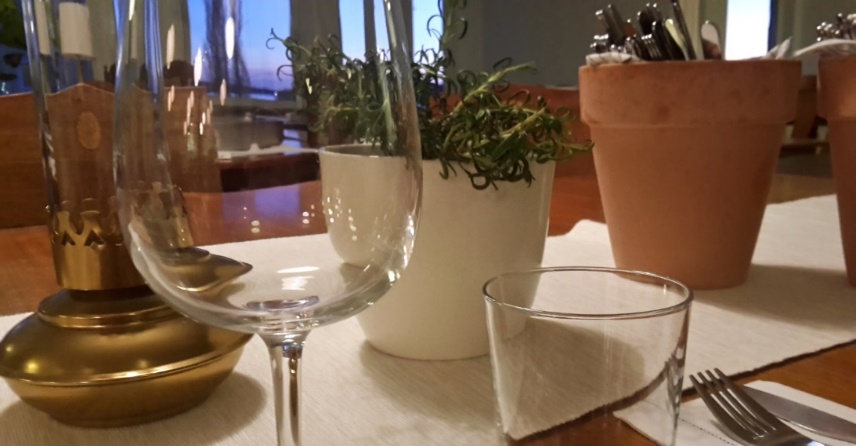 Lunchmeny v. 22	Serveras kl. 11-14	105:- 	Pensionärer 90:-Till lunchen ingår alltid en varierad grönsaksbuffé, hembakat bröd, måltidsdryck samt kaffe och hembakt kaka	Även avhämtning och utkörningMåndag	Stängt måndagar pga rådande pandemiläge	Titta gärna på fredagens Morsdagserbjudande!	Vi säljer och tar upp beställningar på bröd från vårt populära bageri Syster EsterTisdag	Stekt pankopanerad torskfilé, ost och pumpakärnor, kall sås med pickles och rödlök samt kokt potatis	Hallomi stroganoff med ris	Kycklinglårfilé i dragonsås, vitlöksdoftande champinjoner och risOnsdag	Hemgjorda köttbullar med gräddsås, minimorötter, rårörda lingon och potatisstomp	Bulgur- och spenatplättar med tomatchutney, creme fraich och grön salladTorsdag	Fiskgryta med saffran, fänkål och tomat, aioli och kokt potatis	Fläskkarré med ugnsrostade grönsaker med rosmarin, skysås och kokt potatis	Makaronipudding med broccoli och ädelostFredag	Helstekt tunnskivad entrecote med bearnaise och potatisgratäng Biffar av Anammafärs med potatisgratängMorsdagsmenyFörrätt: Gravad lax med getostterrine och balsamsirapVarmrätt: se dagens alternativDessert: Rabarberpaj med lättvispad gräddePris vid utkörning: Två rätter 160:-	Tre rätter 250:-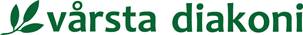                                               Restaurang telefon 0611-228 29